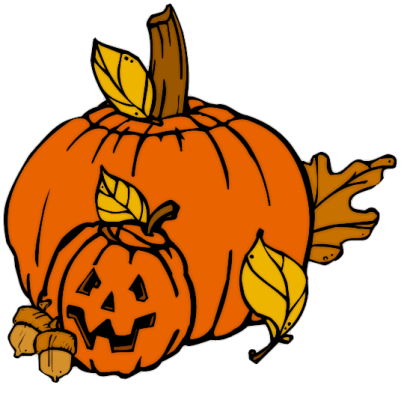 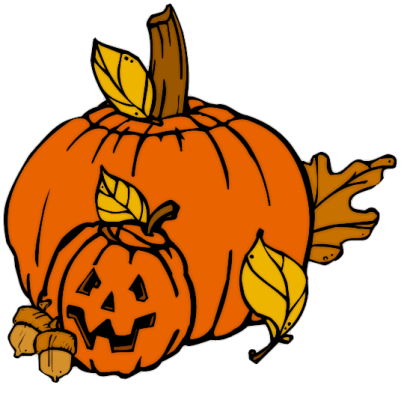 Elementary School:Sunday School each Sunday at the 9:45am service. All ages meet in the Purple Room across the patio.**Coming Soon! Intergenerational Bible Study! Keep an eye out for more info!**Pumpkin Carving Event for the whole family on Sunday, October 29th. Details to follow!Middle School:Confirmation continues to meet each Wednesday at 7:30pm in Eichele Hall.Middle School Chat meets at 12pm on October 15th in the Youth Room.Final checks due for Middle School Youth Gathering on October 4th.Pumpkin Carving Event for the whole family on Sunday, October 29th. Details to follow!High School:Youth Group meets every 2nd and 4th Thursday at 7pm in the Youth Room.Pumpkin Carving Event for the whole family on Sunday, October 29th. Details to follow!Young Adults:Bible study at the Lembke’s house TBD. Pumpkin Carving Event for the whole family on Sunday, October 29th. Details to follow!